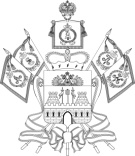 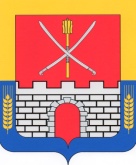 РЕШЕНИЕСОВЕТА  ПРОЧНООКОПСКОГО СЕЛЬСКОГО ПОСЕЛЕНИЯНОВОКУБАНСКОГО  РАЙОНАот  20.12.2021									№  _120ст. ПрочноокопскаяО структуре администрации Прочноокопского сельского поселения Новокубанского районаВ соответствии с Законом Краснодарского края от 8 июня 2007 года №1244–КЗ «О муниципальной службе в Краснодарском крае», пунктом 4 части 2 статьи 32 Устава Прочноокопского сельского поселения Новокубанского района, рассмотрев представленную главой Прочноокопского сельского поселения Новокубанского района структуру администрации Прочноокопского сельского поселения Новокубанского района Совет Прочноокопского сельского поселения Новокубанского района р е ш и л:1. Утвердить описание структуры администрации Прочноокопского сельского поселения Новокубанского района (Приложение № 1) на 01января 2022 года2. Утвердить графическое изображение структуры администрации Прочноокопского сельского поселения Новокубанского района (Приложение № 2) на 01 января 2022 года3. Решение Совета Прочноокопского сельского поселения Новокубанского района от 22 января 2021 года № 88 «О структуре администрации Прочноокопского сельского поселения Новокубанского района» считать утратившими силу.4. Контроль за исполнением настоящего решения возложить на комиссию Совета Прочноокопского сельского поселения по нормотворчеству и контролю за исполнением органами и должностными лицами Прочноокопского сельского поселения Новокубанского района полномочий по решению вопросов местного значения (Собянин А.Г.)5. Настоящее решение вступает в силу со дня опубликования в информационном бюллетене «Вестник Прочноокопского сельского поселения» и подлежит размещению на официальном сайте администрации Прочноокопского сельского поселения Новокубанского района.Приложение №1к решению СоветаПрочноокопского сельского поселения Новокубанского районаот  ______________  №  _____Описание структурыадминистрации Прочноокопского сельского поселенияНовокубанского района1. Исполнительно – распорядительный орган местного самоуправления – администрацию Прочноокопского сельского поселения Новокубанского района возглавляет – глава Прочноокопского сельского поселения Новокубанского района.2. В непосредственном подчинении главы Прочноокопского сельского поселения Новокубанского района находятся:	а) заместитель главыб) финансовый отдел; в) главный специалист, главный бухгалтер;г) главный  специалист (по землеустройству и ЖКХ); д) главный  специалист (по кадровой работе и предпринимательской и торговой деятельности); е) главный  специалист (по социальным вопросам);ж) главный  специалист (по юридическим вопросам);з) специалист 1 категории (по первичному воинскому учету);и) специалистк) водитель автомобиля3. Финансовый отдел возглавляет  начальник финансового отдела.В структурном подчинении руководителя финансового отдела находится ведущий специалист.ГлаваПрочноокопского сельскогопоселения Новокубанского района                                                 Р.Ю.ЛысенкоПриложение №2к решению СоветаПрочноокопского сельского поселения Новокубанского районаот __________  № _________Графическая структура администрации Прочноокопского сельского поселения Новокубанского районанемуниципальные должности:Глава Прочноокопского сельского  поселения Новокубанского района														Р.Ю.ЛысенкоЛИСТ СОГЛАСОВАНИЯпроекта решения администрации Прочноокопского сельского поселения Новокубанского района от  «_____»______________ 2021 г. №_______«О структуре администрации Прочноокопского сельского поселения Новокубанского района»ГлаваПрочноокопского сельского поселения Новокубанского района__________ Р.Ю.ЛысенкоПредседатель Совета Прочноокопского сельского поселения Новокубанского района____________ Д.Н.СимбирскийПроект подготовил и внес:Главный  специалист администрацииПрочноокопского сельского поселенияНовокубанского района_______________Н.С.АталянПроект согласован:Главный специалист, главный бухгалтер администрацииПрочноокопского сельского поселенияНовокубанского района______________О.К.ШинкаренкоГлавный  специалист администрацииПрочноокопского сельского поселенияНовокубанского района______________И.В.Шульц